УКРАЇНАПАВЛОГРАДСЬКА МІСЬКА РАДАДНІПРОПЕТРОВСЬКОЇ ОБЛАСТІ( ____ сесія VIІ скликання)РІШЕННЯПро внесення змін до рішень Павлоградської міської ради від 26.12.2017 р. №1012-33/VII«Про затвердження переліку земельнихділянок, відведених для розміщеннямайданчиків для платного паркуваннятранспортних засобів на території міста Павлограда» (зі змінами)            Згідно з ст..25, п.24 ч.1 ст.26, ч.1 ст.59 Закону України «Про місцеве самоврядування в Україні», Законом України «Про благоустрій населених пунктів», постановою Кабінету Міністрів України від 03.12.2009 р. №1342 «Про затвердження Правил паркування транспортних засобів»  на підставі звернення оператора паркування ТОВ «Павлоградський центральний ринок» та протоколу від 31.10.2014 р. №1 засідання конкурсної комісії з визначення операторів паркування Павлоградська міська радаВ И Р І Ш И Л А :1. Пункт 1 рішення Павлоградської міської ради від 26.12.2017 р. №1012-33/VII«Про затвердження переліку земельних ділянок, відведених для розміщення майданчиків для платного паркування транспортних засобів на території міста Павлограда» (зі змінами) викласти в наступній редакції:1. Затвердити перелік земельних ділянок, відведених для розміщення майданчиків для платного паркування транспортних засобів на території міста Павлограда оператору ТОВ «Павлоградський центральний ринок»:- на вул. Полтавській загальною площею 540,4 кв.м на 38  паркових місць, в том числі 2 місця для водіїв – інвалідів;- на вул. Горького загальною площею 163,35 кв.м на 11  паркових місць, в том числі 1 місце для водіїв – інвалідів;- на вул. Горького ( р-н ЗОШ №2 та маг. «Мисливський»)  загальною площею 162,0 кв.м на 10 паркових місць, в том числі 1 місце для водіїв – інвалідів.2. Відповідность за виконання даного рішення покласти на заступника міського голови з питань діяльності виконавчих органів ради Пацко С.Г.3. Контроль за виконанням даного рішення покласти на постійну депутатську комісію з питань комунальної власності, житлового-комунального господарства, будівництва та енергозбереження (голова – Бочковський В.А.).Міський голова                                                                       А.О. Вершина_____ 20__ рвід                          2020р.№                    /VIІ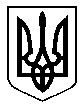 